Dragi učenici! Dogodio se potres u Zagrebu. Osjetili smo ga i mi u Međimurju. Rano ujutro počeli su se tresti cijele kuće i kreveti u kojima su ljudi spavali. To ih je jako uplašilo. Sigurno ste se i vi uplašili. Uznemirilo je i tvoje roditelje i učitelje. 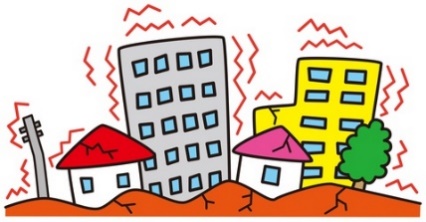 Potres se događa zato što se duboko, duboko  u Zemlji događaju jaka gibanja i oslobađa se velika količina energije. Slično kao kad se tebi dogodi da protreseš bocu sa Coca-colom i onda kad je otvoriš, piće prska sve okolo tebe. Kod potresa se to događa u Zemlji, ali puno, puno jače. 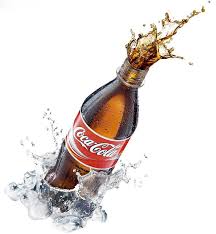 Što moraš učiniti ako se to ponovo dogodi?Ostani miran. Glasno zovi roditelje ili braću i sestre da bi znali gdje se nalaziš.Pričekaj da prestane drhtanje zemlje i stvari oko tebe. Ako je osoba u kolicima: važno je zakočiti kolica, sklupčati osobu i pokriti joj glavu.Ako si u kući: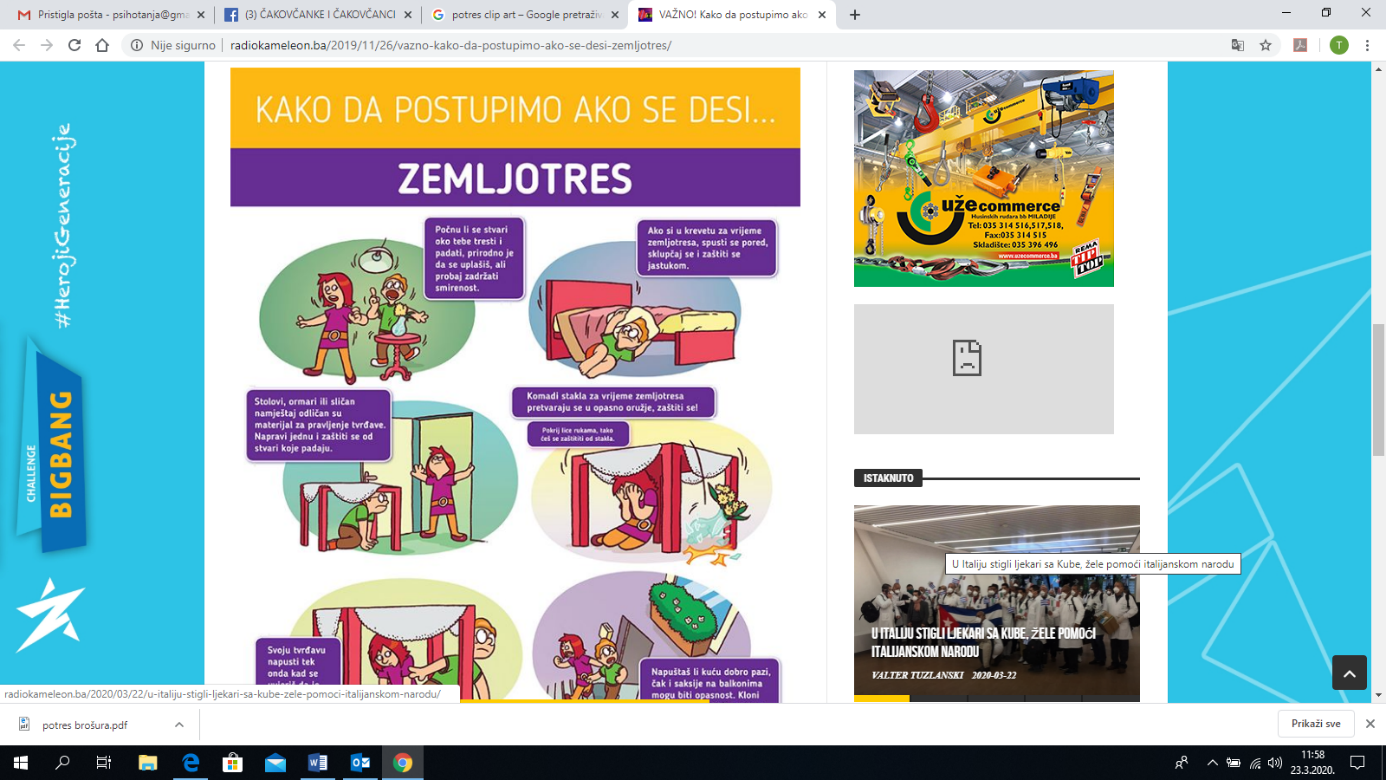 Zakloni se ispod velikog stola, u kutu sobe i pokrij glavu rukama.Ako si u krevetu, spusti se pokraj kreveta na koljena i pokrij glavu.Makni se od stakla, prozora i visokih polica.Nemoj stajati na sredini prostorije ni ispod lustera.Ne skači kroz prozor.Ako si vani, na otvorenom:Nemoj ulaziti u kuću.Makni se od zgrada, stupova i žica koje bi mogle pasti na tebe.Sklupčaj se i zaštiti glavu rukama. 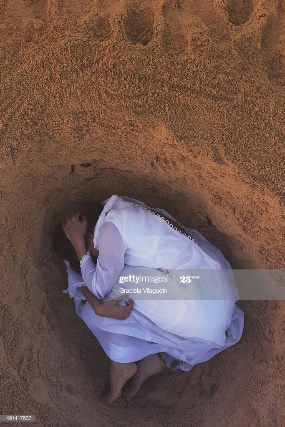 Što moraš učiniti nakon potresa? Smiri se, ne širi paniku.Uvijek slušaj roditelje ili odrasle osobe oko sebe. Budi miran i tih i odmah napravi što ti kažu.Tako najviše pomažeš i sebi i svojim roditeljima.Dragi roditelji!Znam da vas je potres još dodatno uznemirio. Sada je još važnije da svi zajedno ostanemo smireni i slušamo upute nadležnih službi. Objavljeno je da je i u Međimurju registrirana prva osoba zaražena koronavirusom. Nemojte zaboraviti da i dalje vrijede sva pravila vezana za zaštitu od koronavirusa.  Budite u svojim domovima, pazite na svoje ukućane. Jako je važno da razgovarate sa svojom djecom i da ih umirite.  Djeca jako gledaju kako se ponašamo mi odrasli te je zato važno da budete smireni i da ne podliježete panici. Čuvajte se i čuvajte vašu djecu.Vaša psihologinja